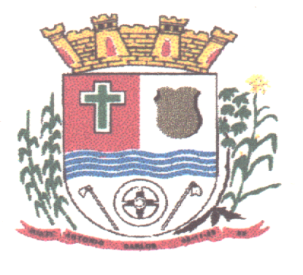 AVISO DE ERRATAPROCESSO LICITATÓRIO Nº 35/2016PREGÃO PRESENCIAL Nº 25/2016A Prefeitura Municipal de Antônio Carlos, torna pública a ERRATA, comunicando a todos os interessados que no Processo Licitatório nº 35/2016 – modalidade Pregão Presencial (Registro de Preço) nº 25/2016, altera o Edital nos seguintes termos:Onde se lê:“2.3 – Abertura da Sessão2.3.1 - Data/Hora: Dia 10 de maio de 2016 às 8:00 horas.” Leia-se:“22.3 – Abertura da Sessão2.3.1 - Data/Hora: Dia 10 de maio de 2016 às 8:30 horas.”Onde se lê:“... Portaria nº 153/2015...”Leia-se:“... Portaria nº 155/2016...”Todos os demais termos do referido edital ficam inalterados.Antônio Carlos, 06 de maio de 2016._____________________________________________Eliane Nunes de Oliveira FolganesPregoeira